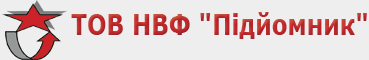 Кран мостовой электрический специальный, с гибким подвесом траверсы .Опросной лист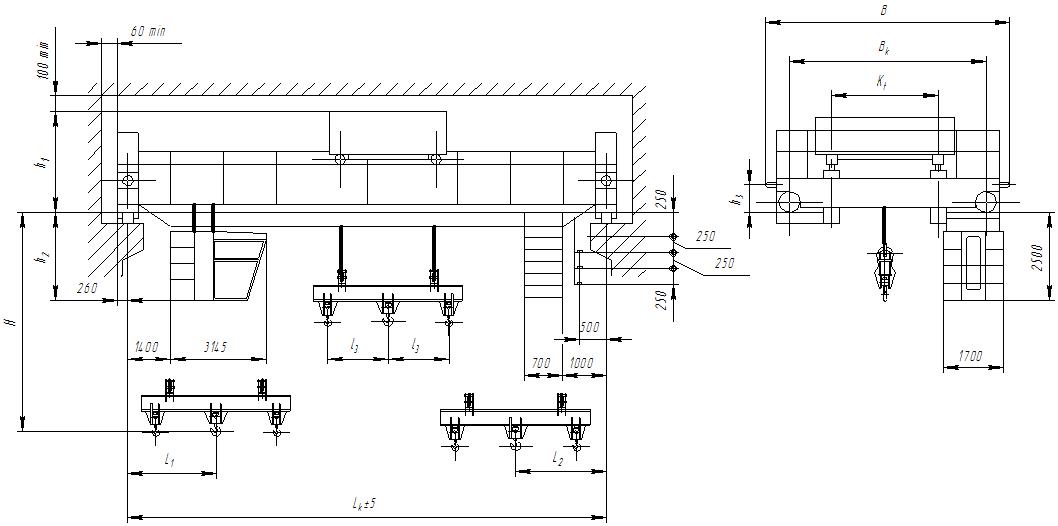 Геометрические параметрыПримечания:*- габаритный чертеж - содержит контурное(упрощенное) изображение с габаритами, общий вид изготовленного     крана может отличатся от данного габаритного чертежа.** - заполняет производитель.- на основании данного опросного листа дополнительно составляется соответствующий габаритный чертеж и согласовывается с заказчиком.- данный опросной лист является неотъемлемой частью договора, на основании которого производится изготовление крана, заполненный опросной лист заверить подписью и печатью и оправить по адресу: Украина, Кировоградская область, Александрия, 28006, Кировоградское шоссе, 157, или podyomnik2011@mail.ru".договор №**зав №**Пролет Lк, ммВысота подъема, Н, ммБаза крана, Вк, ммКолея тележки,Kt, ммШирина кранаВ, ммh1, ммh2, ммh3, ммl1, ммl2, ммL3, мм1. Основные характеристики крана:1. Основные характеристики крана:1. Основные характеристики крана:1. Основные характеристики крана:1. Основные характеристики крана:1. Основные характеристики крана:1. Основные характеристики крана:1. Основные характеристики крана:1. Основные характеристики крана:1. Основные характеристики крана:1. Основные характеристики крана:1. Основные характеристики крана:1. Основные характеристики крана:Грузоподъемность крана на канатах:Грузоподъемность крана на канатах:Грузоподъемность крана на канатах:Грузоподъемность крана на канатах:Грузоподъемность крана на канатах:Грузоподъемность крана на канатах:Грузоподъемность крана на канатах:Грузоподъемность крана на канатах:Грузоподъемность крана на канатах:Грузоподъемность крана на канатах:Грузоподъемность крана на канатах:Грузоподъемность крана на канатах:Скорость подъема, м/минСкорость подъема, м/минСкорость подъема, м/минСкорость подъема, м/минСкорость подъема, м/минСкорость подъема, м/минСкорость подъема, м/минСкорость подъема, м/минСкорость подъема, м/минСкорость подъема, м/минСкорость подъема, м/минСкорость подъема, м/минСкорость передвижения тележки, м/минСкорость передвижения тележки, м/минСкорость передвижения тележки, м/минСкорость передвижения тележки, м/минСкорость передвижения тележки, м/минСкорость передвижения тележки, м/минСкорость передвижения тележки, м/минСкорость передвижения тележки, м/минСкорость передвижения тележки, м/минСкорость передвижения тележки, м/минСкорость передвижения тележки, м/минСкорость передвижения тележки, м/минСкорость вращения тележки, об/сСкорость вращения тележки, об/сСкорость вращения тележки, об/сСкорость вращения тележки, об/сСкорость вращения тележки, об/сСкорость вращения тележки, об/сСкорость вращения тележки, об/сСкорость вращения тележки, об/сСкорость вращения тележки, об/сСкорость вращения тележки, об/сСкорость вращения тележки, об/сСкорость вращения тележки, об/сСкорость передвижения крана, м/минСкорость передвижения крана, м/минСкорость передвижения крана, м/минСкорость передвижения крана, м/минСкорость передвижения крана, м/минСкорость передвижения крана, м/минСкорость передвижения крана, м/минСкорость передвижения крана, м/минСкорость передвижения крана, м/минСкорость передвижения крана, м/минСкорость передвижения крана, м/минСкорость передвижения крана, м/минРежим работы кранаРежим работы кранаРежим работы кранаРежим работы кранаРежим работы кранаРежим работы кранаРежим работы кранаРежим работы кранаРежим работы кранаРежим работы кранаРежим работы кранаРежим работы кранаКлиматическое исполнениеКлиматическое исполнениеКлиматическое исполнениеКлиматическое исполнениеКлиматическое исполнениеКлиматическое исполнениеКлиматическое исполнениеКлиматическое исполнениеКлиматическое исполнениеКлиматическое исполнениеКлиматическое исполнениеКлиматическое исполнениеНагрузка на колесо при работе крана не более, кННагрузка на колесо при работе крана не более, кННагрузка на колесо при работе крана не более, кННагрузка на колесо при работе крана не более, кННагрузка на колесо при работе крана не более, кННагрузка на колесо при работе крана не более, кННагрузка на колесо при работе крана не более, кННагрузка на колесо при работе крана не более, кННагрузка на колесо при работе крана не более, кННагрузка на колесо при работе крана не более, кННагрузка на колесо при работе крана не более, кННагрузка на колесо при работе крана не более, кНТип подкранового рельсаТип подкранового рельсаТип подкранового рельсаТип подкранового рельсаТип подкранового рельсаТип подкранового рельсаТип подкранового рельсаТип подкранового рельсаТип подкранового рельсаТип подкранового рельсаТип подкранового рельсаТип подкранового рельсаУправление краном (нужное отметить  ):Управление краном (нужное отметить  ):Управление краном (нужное отметить  ):Управление краном (нужное отметить  ):Управление краном (нужное отметить  ):Управление краном (нужное отметить  ):Управление краном (нужное отметить  ):Управление краном (нужное отметить  ):Управление краном (нужное отметить  ):Управление краном (нужное отметить  ):Управление краном (нужное отметить  ):Управление краном (нужное отметить  ):Управление с кабины(нужное отметить  ):Управление с кабины(нужное отметить  ):Управление с кабины(нужное отметить  ):Управление с кабины(нужное отметить  ):Управление с кабины(нужное отметить  ):Управление с кабины(нужное отметить  ):Управление с кабины(нужное отметить  ):Управление с кабины(нужное отметить  ):Управление с кабины(нужное отметить  ):Управление с кабины(нужное отметить  ):Управление с кабины(нужное отметить  ):Управление с кабины(нужное отметить  ):управление командоконтроллерыуправление командоконтроллерыуправление командоконтроллерыуправление командоконтроллерыуправление командоконтроллерыуправление командоконтроллерыуправление командоконтроллерыуправление командоконтроллерыуправление командоконтроллерыуправление командоконтроллерыуправление командоконтроллерыуправление командоконтроллерыуправление "джойстиками"управление "джойстиками"управление "джойстиками"управление "джойстиками"управление "джойстиками"управление "джойстиками"управление "джойстиками"управление "джойстиками"управление "джойстиками"управление "джойстиками"управление "джойстиками"управление "джойстиками"Тип кабины(нужное отметить  )Тип кабины(нужное отметить  )открытая открытая открытая открытая открытая закрытая закрытая закрытая закрытая закрытая закрытая Установка кондиционера в кабине машинистаУстановка кондиционера в кабине машинистаУстановка кондиционера в кабине машинистаУстановка кондиционера в кабине машинистаУстановка кондиционера в кабине машинистаУстановка кондиционера в кабине машинистаУстановка кондиционера в кабине машинистаУстановка кондиционера в кабине машинистаУстановка кондиционера в кабине машинистаУстановка кондиционера в кабине машинистаУстановка кондиционера в кабине машинистаУстановка кондиционера в кабине машинистаЭлектрооборудование(нужное отметить  ):Электрооборудование(нужное отметить  ):Электрооборудование(нужное отметить  ):Электрооборудование(нужное отметить  ):Электрооборудование(нужное отметить  ):Электрооборудование(нужное отметить  ):Электрооборудование(нужное отметить  ):Электрооборудование(нужное отметить  ):Электрооборудование(нужное отметить  ):Электрооборудование(нужное отметить  ):Электрооборудование(нужное отметить  ):Электрооборудование(нужное отметить  ):токоподвод к крану токоподвод к крану троллеи троллеи троллеи троллеи троллеи гибкий гибкий гибкий гибкий гибкий гибкий Параметры питающей сети(кол. фаз; напряжение; частота):Параметры питающей сети(кол. фаз; напряжение; частота):Параметры питающей сети(кол. фаз; напряжение; частота):Параметры питающей сети(кол. фаз; напряжение; частота):Параметры питающей сети(кол. фаз; напряжение; частота):Параметры питающей сети(кол. фаз; напряжение; частота):Параметры питающей сети(кол. фаз; напряжение; частота):Параметры питающей сети(кол. фаз; напряжение; частота):Параметры питающей сети(кол. фаз; напряжение; частота):Параметры питающей сети(кол. фаз; напряжение; частота):Параметры питающей сети(кол. фаз; напряжение; частота):Параметры питающей сети(кол. фаз; напряжение; частота):Электропривод (нужное отметить  )дроссельный дроссельный дроссельный дроссельный дроссельный 2-х скоростной 2-х скоростной 2-х скоростной 2-х скоростной частотно-регулируемый частотно-регулируемый частотно-регулируемый Траверса:Траверса:Траверса:Траверса:Траверса:Траверса:Траверса:Траверса:Траверса:Количество крюковКоличество крюковКоличество крюковКоличество крюковКоличество крюковКоличество крюковКоличество крюковКоличество крюковКоличество крюковГрузоподъемность каждого крюка, тГрузоподъемность каждого крюка, тГрузоподъемность каждого крюка, тГрузоподъемность каждого крюка, тГрузоподъемность каждого крюка, тГрузоподъемность каждого крюка, тГрузоподъемность каждого крюка, тГрузоподъемность каждого крюка, тГрузоподъемность каждого крюка, тРасположение траверсы (нужное отметить  )Расположение траверсы (нужное отметить  )вдоль пролета вдоль пролета вдоль пролета поперек пролета поперек пролета поперек пролета вращающая тележка,     ____________град.вращающая тележка,     ____________град.вращающая тележка,     ____________град.вращающая тележка,     ____________град.вращающая тележка,     ____________град.Цвет окраскиЦвет окраскиЦвет окраскиЦвет окраскиЦвет окраскиЦвет окраскиЦвет окраскиЦвет окраскиЦвет окраскиОкружающая среда.Окружающая среда.Окружающая среда.Окружающая среда.Окружающая среда.Окружающая среда.Окружающая среда.Окружающая среда.Окружающая среда.Место установки крана(в помещении; крытая эстакада; на открытом воздухе)Место установки крана(в помещении; крытая эстакада; на открытом воздухе)Место установки крана(в помещении; крытая эстакада; на открытом воздухе)Место установки крана(в помещении; крытая эстакада; на открытом воздухе)Место установки крана(в помещении; крытая эстакада; на открытом воздухе)Место установки крана(в помещении; крытая эстакада; на открытом воздухе)Место установки крана(в помещении; крытая эстакада; на открытом воздухе)Место установки крана(в помещении; крытая эстакада; на открытом воздухе)Место установки крана(в помещении; крытая эстакада; на открытом воздухе)Наименование цеха или склада где устанавливается кранНаименование цеха или склада где устанавливается кранНаименование цеха или склада где устанавливается кранНаименование цеха или склада где устанавливается кранНаименование цеха или склада где устанавливается кранНаименование цеха или склада где устанавливается кранНаименование цеха или склада где устанавливается кранНаименование цеха или склада где устанавливается кранНаименование цеха или склада где устанавливается кранВид транспортируемого груза, СВид транспортируемого груза, СВид транспортируемого груза, СВид транспортируемого груза, СВид транспортируемого груза, СВид транспортируемого груза, СВид транспортируемого груза, СВид транспортируемого груза, СВид транспортируемого груза, СНаличие вредных факторов влияющих на окружающую средуНаличие вредных факторов влияющих на окружающую средуНаличие вредных факторов влияющих на окружающую средуНаличие вредных факторов влияющих на окружающую средуНаличие вредных факторов влияющих на окружающую средуНаличие вредных факторов влияющих на окружающую средуНаличие вредных факторов влияющих на окружающую средуНаличие вредных факторов влияющих на окружающую средуНаличие вредных факторов влияющих на окружающую средуДополнительные требования:Дополнительные требования:Дополнительные требования:Информация о заказчике:Информация о заказчике:Информация о заказчике:Информация о заказчике:Наименование предприятия:Наименование предприятия:Наименование предприятия:Наименование предприятия:Адрес предприятия:Адрес предприятия:Адрес предприятия:Адрес предприятия:Контактное лицо(Ф.И.О):Контактное лицо(Ф.И.О):Контактное лицо(Ф.И.О):Контактное лицо(Ф.И.О): телефон: телефон: телефон: телефон:E-mail:E-mail:E-mail:E-mail:Подпись заказчика, его должность, фамилия:Подпись заказчика, его должность, фамилия:Подпись заказчика, его должность, фамилия:Подпись заказчика, его должность, фамилия:Подпись заказчика, его должность, фамилия:Подпись заказчика, его должность, фамилия:Подпись заказчика, его должность, фамилия:Подпись заказчика, его должность, фамилия:Подпись заказчика, его должность, фамилия:Подпись заказчика, его должность, фамилия:Подпись заказчика, его должность, фамилия:место для печатиместо для печатиместо для печатиместо для печати